SPOTLIGHT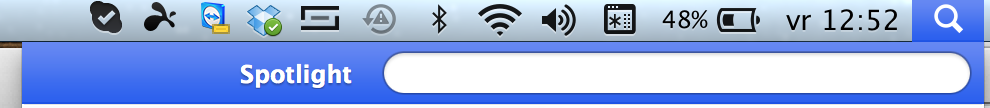 Opdracht 10 OPEN SPOTLIGHT.Spotlight is de zoekmachine van APPLE. Activeer spotlight met cmd + spatie. Opdracht 10AREKENEN: Typ een rekensom. Bijvoorbeeld 100/121*100 SPOTLIGHT geeft de uitkomst. Opdracht 10BOPENEN PROGRAMMA: Programma openen:Vul de eerste letters van het gewenste programma in – selecteer programma – ENTEROpdracht 10CWOORDBETEKENIS OPZOEKEN: Typ woord in – onder categorie Zoek op – plaats cursor op woord  Links betekenis.Opdracht 10DMUZIEK KIEZEN EN AFSPELEN: Muziek kiezen en afspelen:Typ nummer – onder categorie Muziek – klik op gewenste muziek  muziek opent in iTunes.Opdracht 10EWEBPAGINA OPZOEKEN: Typ naam van website – Spotlight geeft suggesties weer – Kies website  opent in Safari.Opdracht 10FWEETJES OPZOEKEN (KILO NAAR GRAM): Typ bijvoorbeeld 100 gram – Spotlight geeft de uitkomst in kilo, milligram, pond etc. Opdracht 10FVALUTA OMREKENEN: Typ bijvoorbeeld 100 dollar – Spotlight geeft de uitkomst in de meest bekende valuta: euro, pond etc. 